Kurzes Firmenporträt für die Internetseite www.hoehrer-zukunft.de  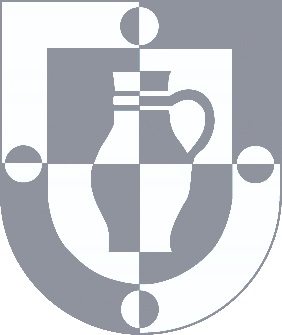 Firmenname:      Mitarbeiter (gesamt):      Auszubildende (gesamt):      Branche:      Bewerbungskontakt:      Was machen wir….Was wir dir bieten….Ausbildungsberufe und/ oder Studiengänge:1      2      3      4      5      6      7      8      9      10      Bitte senden Sie uns das Formular schnellstmöglich per Email (aleyna.cakir@hoehr-grenzhausen.de) zurück.Außerdem benötigen wir auch ein Logo und/ oder ein Foto, das wir zu dem Kurzporträt hinzufügen können.